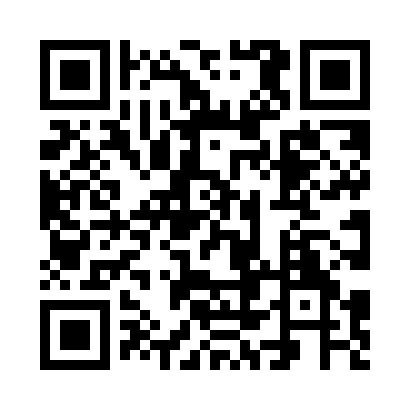 Prayer times for Portnahaven, South Lanarkshire, UKMon 1 Jul 2024 - Wed 31 Jul 2024High Latitude Method: Angle Based RulePrayer Calculation Method: Islamic Society of North AmericaAsar Calculation Method: HanafiPrayer times provided by https://www.salahtimes.comDateDayFajrSunriseDhuhrAsrMaghribIsha1Mon3:094:471:307:1610:1211:512Tue3:094:481:307:1610:1211:513Wed3:104:491:307:1610:1111:514Thu3:104:501:317:1610:1111:515Fri3:114:511:317:1610:1011:506Sat3:114:521:317:1510:0911:507Sun3:124:531:317:1510:0811:508Mon3:134:541:317:1510:0711:499Tue3:134:561:317:1410:0711:4910Wed3:144:571:317:1410:0611:4811Thu3:154:581:327:1310:0411:4812Fri3:155:001:327:1310:0311:4713Sat3:165:011:327:1210:0211:4714Sun3:175:021:327:1210:0111:4615Mon3:185:041:327:1110:0011:4616Tue3:195:051:327:109:5811:4517Wed3:195:071:327:109:5711:4418Thu3:205:081:327:099:5611:4419Fri3:215:101:327:089:5411:4320Sat3:225:121:327:079:5311:4221Sun3:235:131:327:079:5111:4222Mon3:235:151:337:069:4911:4123Tue3:245:161:337:059:4811:4024Wed3:255:181:337:049:4611:3925Thu3:265:201:337:039:4411:3826Fri3:275:221:337:029:4311:3727Sat3:285:231:337:019:4111:3628Sun3:295:251:337:009:3911:3529Mon3:305:271:326:599:3711:3530Tue3:305:291:326:589:3511:3431Wed3:315:311:326:579:3311:33